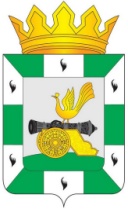 МУНИЦИПАЛЬНОЕ ОБРАЗОВАНИЕ«СМОЛЕНСКИЙ РАЙОН» СМОЛЕНСКОЙ ОБЛАСТИСМОЛЕНСКАЯ РАЙОННАЯ ДУМАРЕШЕНИЕот 23 декабря 2021 года         № 112Об утверждении ключевых показателей муниципального земельного контроля, осуществляемого в границах муниципального образования «Смоленский район» Смоленской области, и их целевых значений и индикативных показателей муниципального земельного контроля, осуществляемого в границах муниципального образования «Смоленский район» Смоленской областиВ соответствии со статьей 72 Земельного кодекса Российской Федерации, Федеральным законом от 06.10.2003 № 131-ФЗ «Об общих принципах организации местного самоуправления в Российской Федерации», Федеральным законом от 31.07.2020 № 248-ФЗ «О государственном контроле (надзоре) и муниципальном контроле в Российской Федерации», Уставом муниципального образования «Смоленский район» Смоленской области, Положением о муниципальном земельном контроле в границах муниципального образования «Смоленский район» Смоленской области, утвержденным решением Смоленской районной Думы от 04.10.2021 № 86 (в редакции решения Смоленской районной Думы от 27.10.2021 № 91), Смоленская районная ДумаРЕШИЛА:1. Утвердить ключевые показатели муниципального земельного контроля, осуществляемого в границах муниципального образования «Смоленский район» Смоленской области, и их целевые значения согласно приложению № 1 к настоящему решению.2. Утвердить индикативные показатели муниципального земельного контроля, осуществляемого в границах муниципального образования «Смоленский район» Смоленской области, согласно приложению № 2 к настоящему решению.3. Настоящее решение вступает в силу со дня его официального опубликования, но не ранее 01.03.2022.КЛЮЧЕВЫЕ ПОКАЗАТЕЛИмуниципального земельного контроля,осуществляемого в границах муниципального образования «Смоленский район» Смоленской области, и их целевые значенияИНДИКАТИВНЫЕ ПОКАЗАТЕЛИмуниципального земельного контроля, осуществляемого в границах муниципального образования «Смоленский район» Смоленской областиколичество плановых контрольных мероприятий, проведенных за отчетный период;количество внеплановых контрольных мероприятий, проведенных за отчетный период;общее количество контрольных мероприятий с взаимодействием, проведенных за отчетный период;количество контрольных мероприятий с взаимодействием по каждому виду контрольного мероприятия, проведенных за отчетный период;количество контрольных мероприятий, проведенных с использованием средств дистанционного взаимодействия, за отчетный период;количество предостережений о недопустимости нарушения обязательных требований, объявленных за отчетный период;количество контрольных мероприятий, по результатам которых выявлены нарушения обязательных требований, за отчетный период;количество контрольных мероприятий, по итогам которых возбуждены дела об административных правонарушениях, за отчетный период;общее количество учтенных объектов контроля на конец отчетного периода;количество учтенных объектов контроля, отнесенных к категориям риска, по каждой из категорий риска, на конец отчетного периода;количество учтенных контролируемых лиц на конец отчетного периода;количество учтенных контролируемых лиц, в отношении которых проведены контрольные мероприятия, за отчетный период;количество исковых заявлений об оспаривании решений, действий (бездействий) должностных лиц Администрации муниципального образования «Смоленский район» Смоленской области, направленных контролируемыми лицами в судебном порядке, за отчетный период;количество исковых заявлений об оспаривании решений, действий (бездействий) должностных лиц Администрации муниципального образования «Смоленский район» Смоленской области, направленных контролируемыми лицами в судебном порядке, по которым принято решение об удовлетворении заявленных требований, за отчетный период;количество контрольных мероприятий, проведенных с грубым нарушением требований к организации и осуществлению муниципального земельного контроля, и результаты которых были признаны недействительными и (или) отменены, за отчетный период.Глава муниципального образования«Смоленский район» Смоленской областиО.Н. ПавлюченковаПредседатель Смоленской районной ДумыС.Е. ЭсальнекПриложение № 1 к решению Смоленской районной Думыот 23 декабря 2021 года № 112№ п/пНаименование ключевого показателяЦелевое значение ключевого показателя1Доля материалов Администрации муниципального образования «Смоленский район» Смоленской области, на основании которых вынесены постановления о назначении административного наказания от общего числа направленных на рассмотрение в соответствии с компетенцией материалов в отчетном периоде80%2Доля устраненных нарушений от общего числа выявленных нарушений обязательных требований в отчетном периоде70%3Доля устраненных нарушений в соответствии с объявленными предостережениями о недопустимости нарушения обязательных требований, объявленными за отчетный период, от общего числа устраненных нарушений20%4Доля контрольных мероприятий, по результатам которых выявлены нарушения, но не приняты (несвоевременно приняты) соответствующие меры административного реагирования, от общего числа контрольных мероприятий в отчетном периоде5%5Доля признанных вступившим в законную силу судебным актом решений Администрации муниципального образования «Смоленский район» Смоленской области,  действий (бездействий) должностных лиц Администрации муниципального образования «Смоленский район» Смоленской области, уполномоченных осуществлять муниципальный земельный контроль, незаконными от общего числа поданных жалоб в отчетном периоде2%Приложение № 2 к решению Смоленской районной Думыот 23 декабря 2021 года № 112